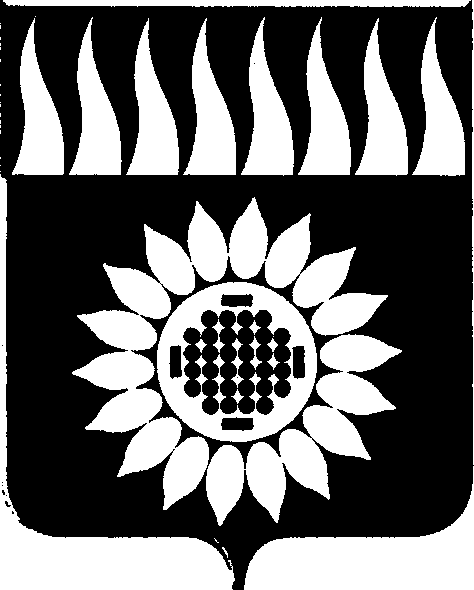 ГОРОДСКОЙ ОКРУГ ЗАРЕЧНЫЙД У М Ашестой  созыв_____________________________________________________________________________________________________ВОСЕМЬДЕСЯТ ШЕСТОЕ ОЧЕРЕДНОЕ ЗАСЕДАНИЕР Е Ш Е Н И Е29.07.2021 № 63-РО внесении изменений в Положение о порядке назначения и проведения опроса граждан   городского округа Заречный            В соответствии со статьей 31 Федерального закона от 06.10.2003 года № 131-ФЗ, на основании ст. 45 Устава городского округа Заречный           Дума решила:           1. Внести в    Положение о порядке назначения и проведения опроса граждан городского округа Заречный, утвержденное решением Думы от 02.ё11.2005 № 135-Р (с изменениями от 28.05.2009 № 96-Р, от 28.05.2015 № 60-Р, от 30.05.2019 № 60-Р, от 26.09.2019 № 96-Р, от 04.03.2021 № 17-Р) следующие изменения:          1.1. в пункте 1 статьи 5 исключить слова «(в возрасте 18 лет дополнительно день и месяц)», слово «год» заменить словом «дата»;          1.2. пункт 2 статьи 3 признать утратившим силу.           2. Опубликовать настоящее решение в установленном порядке и разместить на официальном сайте городского округа Заречный.Председатель Думы городского округа                                       А.А. КузнецовГлава городского округа                                                                А.В. Захарцев